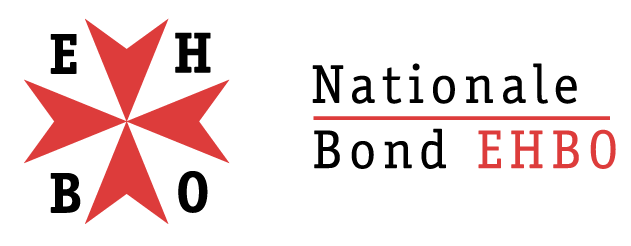 ZorgcontactformulierNaam evenement:  _______________________________________________Plaats:  _________________________________________________________Datum: __________________                  Tijd zorgvraag: __________________Gegevens zorgvrager:Naam of voornaam:________________________________ m / v__________Geboorte datum of Leeftijd: ________________________________________Postcode (alleen de cijfers)  of Woonplaats: ___________________________Toedracht: ______________________________________________________	         ______________________________________________________Letsel/Problematiek: ______________________________________________			     ______________________________________________			    _______________________________________________Behandeling: _____________________________________________________		  _____________________________________________________		 _____________________________________________________Doorverwijzing:   Ja  /  Nee   Waarheen:  huisarts(enpost) / SEH /  ambulance Behandeld door: _________________________________________________	